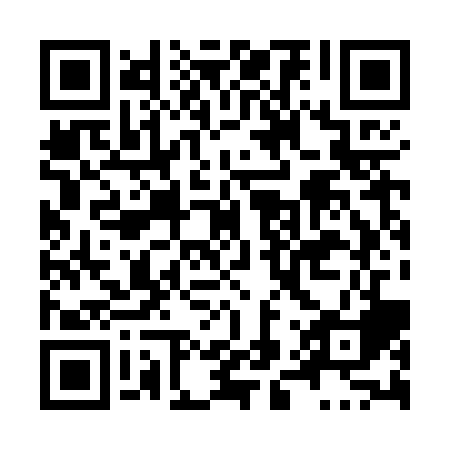 Ramadan times for Crumlin, Ontario, CanadaMon 11 Mar 2024 - Wed 10 Apr 2024High Latitude Method: Angle Based RulePrayer Calculation Method: Islamic Society of North AmericaAsar Calculation Method: HanafiPrayer times provided by https://www.salahtimes.comDateDayFajrSuhurSunriseDhuhrAsrIftarMaghribIsha11Mon6:256:257:431:345:397:277:278:4512Tue6:236:237:411:345:407:287:288:4613Wed6:216:217:391:345:417:297:298:4714Thu6:206:207:371:345:427:307:308:4815Fri6:186:187:361:335:437:327:328:5016Sat6:166:167:341:335:447:337:338:5117Sun6:146:147:321:335:457:347:348:5218Mon6:126:127:301:325:467:357:358:5319Tue6:106:107:291:325:477:367:368:5520Wed6:096:097:271:325:487:387:388:5621Thu6:076:077:251:325:497:397:398:5722Fri6:056:057:231:315:507:407:408:5923Sat6:036:037:221:315:507:417:419:0024Sun6:016:017:201:315:517:427:429:0125Mon5:595:597:181:305:527:437:439:0326Tue5:575:577:161:305:537:457:459:0427Wed5:555:557:141:305:547:467:469:0528Thu5:535:537:131:295:557:477:479:0629Fri5:515:517:111:295:567:487:489:0830Sat5:495:497:091:295:567:497:499:0931Sun5:475:477:071:295:577:507:509:111Mon5:455:457:061:285:587:527:529:122Tue5:445:447:041:285:597:537:539:133Wed5:425:427:021:286:007:547:549:154Thu5:405:407:001:276:007:557:559:165Fri5:385:386:591:276:017:567:569:176Sat5:365:366:571:276:027:577:579:197Sun5:345:346:551:276:037:597:599:208Mon5:325:326:541:266:048:008:009:229Tue5:305:306:521:266:048:018:019:2310Wed5:285:286:501:266:058:028:029:25